Назва документу:	Погляд соціального працівника: Сонджі Мітчел 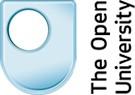 Дата:	2017Информація проавторське право:	© The Open UniversityКурс OpenLearn :	Осмислення проблем психічного здоров’яOpenLearn url:	http://www.open.edu/openlearn/health-sports-psychology/making-sense-mental-health-problems/content- section-0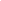 Погляд соціального працівника: Сонджі МітчелSonji MitchelMitchell, S. (2017) The Mandy Case Study: The Social Worker’s View, Milton Keynes, The Open University.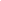 www.open.edu/openlearn	Page 1 of 1                                  Погляд соціального працівника: Сонджі  Мітчел ЗмістЗазвичай я представляюся соціальним працівником. Я також AMHP, тож це означає, що я схвалений спеціаліст із психічного здоров’я. Різниця між ними полягає в тому, що як соціальний працівник я зареєстрований у HCPC (Рада спеціалістів з охорони здоров’я). Те ж саме з AMHP, але як AMHP я маю додаткові повноваження, щоб мати можливість розподіляти людей. Відповідно до Закону про медичне обслуговування я також підпадаю під егіду медичного працівника та координатора медичної допомоги.Соціальні працівники завжди відігравали ключову роль у допомозі тим, хто використовує послугі цього сектору. Нас вчили  розуміти медичну сторону психічного захворювання людини, але ми також фокусуємось  на соціальній допомозі  та пропонуємо цілісну підтримку. Отже, ми розглядаємо все, що оточує  людину з психічними захворюваннями. Наприклад,  їхні соціальні системи, їхнє середовище, минула історія, оцінка ризику. Це те, що робитимуть соціальні працівники, і вони будуть зосереджені на добробуті та одужанні тих, хто потребує допомоги. Ви повинні володіти широким спектром знань про теорії, методи, підходи та втручання, а також навички, - все це є  частиною навчання соціального працівника. Але ви також повинні розвивати ці навички  на практиці. Немає двох однакових людей. Є багато складних сценаріїв, з якими ми повинні впоратися, тому ви повинні мати широкий спектр знань і навичок.У нас іноді є люди, які страждають від сильної тривоги. Менді здається, що після першої кризового нападу  вона буде почуватиметься таврованою і, можливо, буде заперечуючи свій стан, бо це незвично  і страшно. Тож підтримка від когось, хто заспокоює, хто має досвід, хто працює з такими людьми, може допомогти. Отже, це наша роль у  полегшенні  їй шляху до одужання.Трапляється так, що ми кажемо, що пацієнт є експертом.Тому ми очікуємо, що наш клієнт  розповість нам, що з ним відбувається і у такому випадку  ми - ти самі професіоналі, які надають таку підтримку. Ми  повинні мати  досвід у наданні комусь підтримки з точки зору  ідей щодо механізмів подолання проблеми. Тож щодо Менді я б шукав, як усунути для неї частину цього стану тривожності..Після завершення первинної оцінки ситуації ви маєте уявлення про структуру, за якою ми працюємо. Тепер потрибно знайти з кім саме  зв'язати Менді. Можливо,  з психологом, для певної форми терапії.Є вірогідність, що  вона пройшла медичний огляд з консультантом і після цього  їй призначили певну форму лікування, але для мене головна ціль є  у тому , як покращити якість її життя. По досвіду клієнтів, з якими я працюю, я бачу що їхні ліки можуть просто позбавити їх нав’язливих думок та “голосів” і дозволить людині функціонувати трохи краще. Зі зменшенням “голосів” вона тепер може бути більш придатною для життя у соціумі, можливо, знову зайнятися своїм мистецтвом.Тому я б подумав про те, щоб зв’язати її з такими службами, як Mind, або волонтерськими організаціями, агентствами з працевлаштування, клубами арт-терапії тощо, і це справді залежить від неї самої . Це може бути що завгодно, але досить персоналізовано. Ми називаємо це доглядом, орієнтованим на людину. Отже, мова йде про те, що саме вона каже, що вона хоче, і ми намагаємося  їй у цьому допомогти. Тож це може бути просто захист її прав, це може бути залучення іншого соціального працівника, щоб допомогти їй, - якщо знаєте такі місця, відвідайте їх. До цього ми можемо приступити, коли її психічне здоров’я стабілізується.ОцінюванняЩо стосується Менді, соціальний працівник спочатку повинен визначити її  потреби. Наразі ми працюємо відповідно до Закону про піклування. Що це? У 2014 році було прийнято Закон про піклування, і він присвячений оцінці потреб уразливих людей і людей у групі ризику. Менді підпадає під його дію, як тільки вона буде перенаправлена до нас із будь-якого джерела. Наприклад,  від лікаря загальної практики, або від  від друга, сусіда. Якщо ми отримали б направлення з такою людиною, як Менді, перше, що потрібно було б зробити - оцінити її потреби, побачити, які є ризики та які інші дії необхідно зробити.Як соціальний робітник  я працюю в рамках статутної організації. Тому в основному я працюю з психіатрами, психологами, психіатричними медсестрами. Це статутна організація, яка має працювати в рамках законодавства, тому, як тільки буде виявлено потреби  Менді, її, ймовірно, буде направлено до різних практиків. Тож я вважаю, що перш за все, для Менді  було б доречним пройти медичне обстеження під наглядом лікаря. Саме  лікар повинен поставити діагноз. Чі є неї психічне захворювання? Судячи з випадку, здається, що це перший напад якогось психозу; тому було б доречним з’ясувати, коли це почалося, що за  тригери підштовхнули до розладу? Які симптоми?Але якщо “голоси”  викликають занепокоєння, то як саме  ми спробуємо це лікувати? Нам доведеться  подумати   будуть ці ліки   антипсихотичним засобом чи антидепресантом? Якщо для неї такі процеси - це щось нове, я не знаю, наскільки у неї є глибокого розуміння стосовно “голосів” , щоб висловлювати стосовно них якісь думки, тому що вона лише починає їх  відкривати для себе. Через ці голоси вона стала вразливою людиною, це викликає занепокоєнняСтосовно фахових досліджень, якщо ви виявите психічне захворювання досить рано, у вас буде більше шансів на одужання, тому я б проаналізував  це з Менді, оскільки це її перший епізод. Можливо, пичиною був просто сильний стрес від того, що сталося у її житті. Втрата хлопця, неможливість реалізувати  свій потенціал, стреси в університеті тощо. Тож наша роль є  у тому, щоб розібрати все це, а  не просто винесті вердикт, що вона має психічне захворювання. Потрібно подивитися на всі події, закономірності, тригери та провести оцінку з лікарем. Це можуть бути психічний розлад,, це може бути депресія. Якщо це депресія, психологи можуть трохи попрацювати з нею. Тож, з моєї точки зору як соціального працівника, я б залучив цих людей, щоб вони зробили Менді  подальше оцінювання.Я хотів би (за її згодою, звичайно) мати можливість поговорити з членами сім’ї, тими, хто знає її найкраще, - батьками, братом,  сестрою, - просто щоб отримати деяку інформацію про те, що сталося в її життєвому циклі. Саме такі деталі  мені було б дуже цікаво дізнатися.І з точки зору соціальної роботи, я б зосереджувався не стільки на діагнозі, скільки на наслідках самих симптомів. Соціальна ізоляція Менді, її замкнутість – це те, на чому ми зосереджуємось, щоб мінімізувати  ризик для неї у подальшому, щоб запобігти її самозневазі, вимірюючи ризик. Це те, що ми б робили  у першу чергу, тому мова йде не стільки про діагноз, а скільки про те, як він впливає на її життя та функціонування.Сприяючі факториЩо ж, причини… Я не знаю, чи дійшли ми до суті причин, ми їх не знайдемо доки не оцінимо її стан із фахівцями.. Проблеми, які ми знаємо на даний момент, полягають у тому, що вона ізолює себе від звичного кола, і те, що вона  чує голоси. Якщо це її перший епізод, такий досвід може бути для неї дуже неприємним, тож їй знадобиться певна підтримка. Але з точки зору можливих причин розладу, я не думаю, що ми на даний момент повністю усвідомлюємо всі факти.Я вважаю, що насправді нам не вистачає інфрмаціх стосовно того, що сталося в нещодавно у її звичному житті.. Тож ми можемо спробувати повернутися на два тижні назад і дослідити яка остання значна подія сталася у житті Менді? Можливо, вона втратила роботу, як саме  це сталося? Отримавши трохи уявлення про її коло спілкування, можна дослідити як часто вона зустрічається з друзями? Чи зустрічається взагалі? Чи є у неї коло друзів? Чи бачить вона сім'ю? Отже, таких деталей потрібно трохи більше, щоб  зрозуміти щось про її спосіб життя. Чи вживає вона алкоголь? Чи ходить на побаченни? Вона молода дівчина. Чім вона любить займатися Чи є у неї плани на майбутнє? Зазвичай думки і плани стосовно майбутнього допомагають зрозуміти стан людини, - можливо, вона думає що для неї у майбутньому все безнадійно. Так, я трохи більше думаю  про її сім’ю, її матір, батька. Вони ще живі? Чи є у неї брати і сестри? Чи сподівається вона мати дітей у майбутньому? Такі речі ви можете дізнатися та отримати краще уявлення про її сильні сторони та надії на майбутне..Йдеться про найближчих їй людей, з якими вона живе, щоб отримати справжнє уявлення про те, якою була ситуація з самого початку, якою вона є зазвичай, які зміни помітили люди у її поведінці, -  і так, знаєте, можна отримати своєрідний графік того, що відбувається. Я маю на увазі, що ми знаємо  складнощі з університетом, ми знаємо, що на неї вплинув розлад з хлопецем. Вона все ще сумує через втрату цих відносин? Це трохи коригування для неї. Я працюю з багатьма креативними типами паціентів, які насправді відчувають, що вони не досягли свого потенціалу в житті. Їм стає дуже погано, особливо якщо вони бачать, що їхні однолітки рухаються далі, знаходять роботу, прогресують, знаходять себе у  творчості. Креативні люди справді дуже засмучуються, коли не реалізують свій потенціал або відчувають, що їхні творчі сили на нулі. Це мій власний досвід роботи з такими людьми.Тому що я фактично працював з багатьма особистостями, які є творчими, мистецькими, створюють чудові картини, скульптури, та інші подібні речі. І я вважаю, що ці люди можуть дуже,  дуже засмучуватися, якщо не відчувають, що досягли свого потенціалу. Це люди, які отримали ступінь магістра, але у якийсь  певний момент свого життя  вони повні сумнівів стосовно свого  успіху, а потім відчувають ще більший тиск, особливо якщо їхні однолітки чи брати і сестри, на їхню думку, роблять все краще, ніж вони. Менді може бути однією з тих людей, які не реалізували свій потенціал і відчувають безнадійність щодо майбутнього, тож, можливо, це дає їй змогу досягти цього потенціалу.